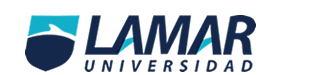 Karime Andrea García Hernández Estilo y corrección 5°AModismos:Estar en las nubes Oveja negra Me lo conto un pajarito Sacar los trapos al sol Estar en la luna Ahogarse en un vaso con agua Tapar el sol con un dedo Desvestir un santo para vestir otro Estar como agua para chocolate Un ojo de la cara Costara un huevo Me vieron los huaraches Hola, bueno pues mi familia es pequeña, vivo solo con mi madre y mi hermano en una casa acogedora, mi hermano está estudiando la carrera de medicina y todo eso le ah salido un ojo de la cara  (la carrera está muy cara al igual que todo el material) mi madre trabaja en una recaudadora y es muy trabajadora, en su trabajo siempre está muy ocupada y a veces tiene que desvestir un santo para vestir a otro (que tiene muchas cosas que hacer y no siempre le alcanza el tiempo y por eso tiene que dar prioridad a otras cosas)  yo actualmente estudio la preparatoria, soy muy buena estudiante, tengo novio y a veces cuando estoy en clases ando mucho en las nubes (que pienso mucho en mi novio y a veces me distraigo) mi madre en raras ocasiones no cree en mi y piensa que soy la oveja negra de la familia (no hago todo para complacerla) pero yo trato de dar lo mejor).